Publicado en Madrid el 09/09/2022 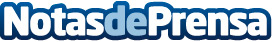 La especialista en mascotas Miren Azurmendi explora la psicología de los gatos en "Conecta con tu gato"Entender a estos pequeños felinos ahora es posible gracias a esta práctica guía donde se dan las claves necesarias para reforzar el vínculo afectivo con ellosDatos de contacto:Editorial TregolamServicios Editoriales918 67 59 60Nota de prensa publicada en: https://www.notasdeprensa.es/la-especialista-en-mascotas-miren-azurmendi_1 Categorias: Literatura Entretenimiento Mascotas http://www.notasdeprensa.es